CỘNG HÒA XÃ HỘI CHỦ NGHĨA VIỆT NAM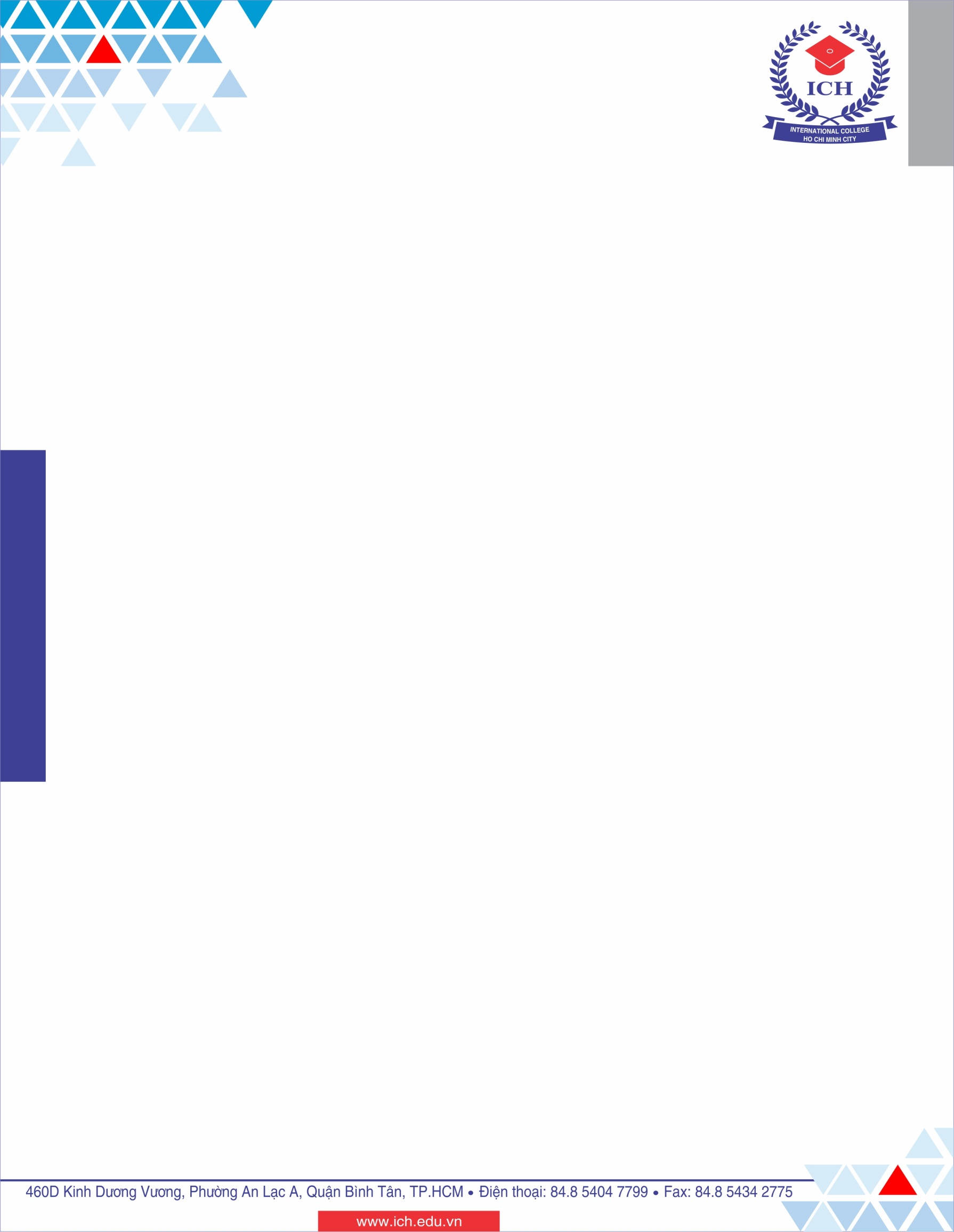 Độc lập – Tự do – Hạnh phúc                                              Tp. Hồ Chí Minh, ngày 18  tháng  08  năm 2017THÔNG BÁO(V/v Nghỉ lễ ngày Quốc khánh nước CHXHCN Việt Nam 2-9)Nhà Trường thông báo đến toàn thể cán bộ nhân viên, sinh viên đang làm việc và theo học tại Trường Cao đẳng Quốc tế Thành phố Hồ Chí Minh lịch nghỉ lễ:Thời gian:  Nghỉ 03 ngày từ ngày 02/09/2017 (thứ 7 ) -> hết ngày 04/09/2017.(Thứ 2)Ngày 05/09/2017 (thứ 3) làm việc và học tập lại bình thường.  Toàn thể cán bộ nhân viên, sinh viên nghỉ lễ như thông báo trên.                       					         HIỆU TRƯỞNG Th.S Nguyễn Đăng Lý                             						     (Đã ký)